47 - Il cibo: invitare qualcuno a mangiare insiemeObiettivo:	aiutare i rifugiati a comunicare in merito al cibo, introducendo alcune parole ed espressioni chiave relative agli alimenti e al mangiare.Situazioni comunicativeChiedere informazioni e comprendere semplici risposteComprendere semplici istruzioniMaterialiA) Immagini relative al cibo e ad alcuni piatti tipici della cucina italianaAttività linguisticheAttività 1Invita i rifugiati a parlare dei piatti più famosi e delle tradizioni associate al cibo nei loro Paesi. Ricorda di dare sempre valore e apprezzamento ai contributi dei vari partecipanti.Attività 2Usa i materiali (A) per invitare i rifugiati a condividere:cosa sanno già in merito ai piatti tipici italiani;analogie e differenze tra l’Italia e i loro Paesi riguardo ai cibi e agli orari dei pasti (ad esempio: la prima colazione, il pranzo e la cena).Attività 3Scrivi alla lavagna alcune categorie di alimenti come: carne, pesce, verdura, frutta, dolce. Successivamente utilizza di nuovo i materiali (A), o porta se possibile cibi/ ingredienti reali, chiedendo ai partecipanti di inserirli nella giusta categoria. Invitali anche a comunicare se il cibo o l’ingrediente in questione piace o meno e quali altri prodotti alimentari sono maggiormente graditi. Focalizza l’attenzione sulle espressioni chiave: “Mi piace/ Non mi piace” e ricorda che questa attività è adatta anche per apprendenti con bassi profili di alfabetizzazione.Attività 4Chiedi ai partecipanti di scrivere su carte/ cartoncini le parole più ricorrenti relative ai cibi o agli ingredienti, così come emerse durante le attività precedenti. Verifica poi la comprensione facendo abbinare quanto scritto alle relative immagini (o, se possibile, cibi/ ingredienti reali).Attività 5Gli apprendenti lavorano in coppia per parlare di buone pratiche in materia di alimenti, ad esempio: come conservare il cibo, come controllare la data di scadenza, cosa fare per rispettare la stagionalità dei prodotti della terra, quali aspetti considerare circa l’igiene alimentare, ecc. Attività 6Presenta un semplice modello di dialogo, come il seguente: A. Ciao AmirB. Ciao Jane. Come stai?A. Bene grazie. Ti va di pranzare insieme? Vorrei prepararti un piatto tradizionale del mio Paese.B. Che bello! Allora, che cosa cucinerai per me? A. Il mio piatto preferito che è …Verifica la comprensione e organizza quindi un role play partendo dal modello offerto e invitando i partecipanti a descrivere il loro piatto preferito. Lascia sempre il tempo per consentire di prepararsi.Attività7Chiedi di immaginare di dover apparecchiare la tavola per il pasto previsto nella precedente attività: a tal proposito mostra alcuni oggetti (meglio se reali) quali posate, piatti, bicchieri, ecc.Invita quindi i partecipanti, a turno, a seguire semplici istruzioni, quali: “mettere il bicchiere a destra del piatto, mettere la forchetta a sinistra”. Focalizza l’attenzione sulle parole chiave relative alla posizione spaziale e all’orientamento (sinistra, destra, accanto, vicino, sopra, sotto, ecc.). Domanda infine come di solito viene apparecchiata la tavola nei loro Paesi. Attività 8Distribuisci un breve testo con illustrazioni, che avrai precedentemente selezionato, contenente la ricetta di un piatto tradizionale italiano, meglio se della Regione dove i rifugiati stanno attualmente vivendo. Invitali a lavorare in coppia, scambiandosi informazioni riferite al testo: gli ingredienti, i passaggi più importanti, ecc. Successivamente, se consentito, utilizza le cucine del centro di accoglienza per organizzare un lavoro di gruppo finalizzato all’effettiva preparazione della ricetta.Attività 9Proponi ai partecipanti di assaggiare il piatto appena preparato introducendo espressioni come: “buon appetito, alla salute, è buonissimo”, ecc.Alcune idee per apprendenti con bassi profili di alfabetizzazione Invita gli apprendenti a copiare le parole chiave legate al cibo, così come presenti nelle carte/ cartoncini prodotti durante la quarta attività. Chiedi loro quindi di abbinare prima tali parole alle relative immagini di piatti o alimenti e poi queste ultime con i pasti della giornata (già presentati nella seconda attività). Allenali infine nella scrittura di una breve lista (tre o quattro parole al massimo) dei loro cibi o ingredienti preferiti. Materiali campioneA)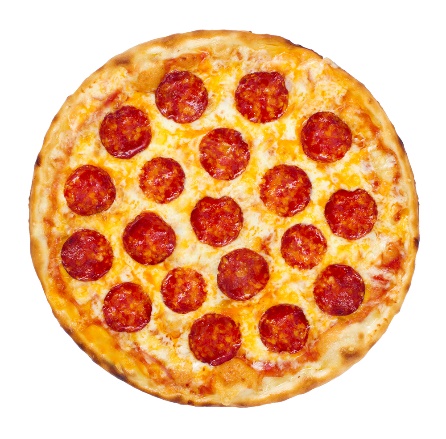 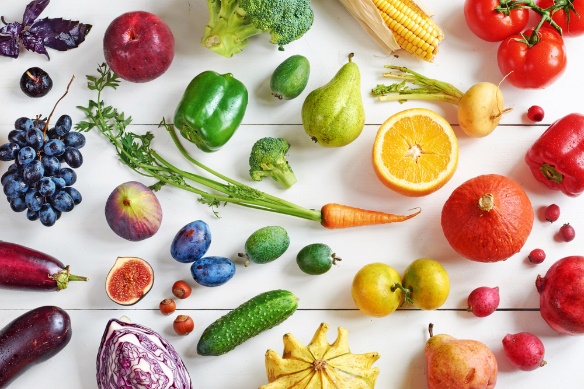 